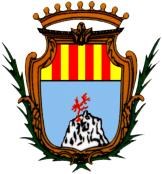 CITTÀ DI ALGHERO Provincia di Sassari SETTORE 1 – PROGRAMMAZIONE ECONOMICA E RISORSE UMANEServizio 4 – Risorse UmaneAllegato A.1 Codice 02-C-2022 BANDO DI CONCORSO PUBBLICO PER TITOLI ED ESAMI PER LA COPERTURA DI N. 1 POSTO DI ISTRUTTORE TECNICO (GEOMETRA) -  CAT C - A TEMPO PIENO ED INDETERMINATO. DICHIARAZIONE ELENCO TITOLI Il/La sottoscritto/a__________________________________________ nato/a  ________________________ provincia______  il _________________ residente a ____________________________________________ via__________________________________ cap__________ tel. n. ________________________________ cell._____________________________indirizzo e-mail___________________________________________ codice fiscale _______________________________ pec _________________________________________ TITOLI DI STUDIO (*) Da specificare in caso di titolo di Laurea se trattasi di:Laurea conseguita Ordinamento previgente al DM 509/99 (V.O. vecchio Ordinamento)Laurea Specialistica e/o Magistrale (DM 509/99 - DM 270/04)Laurea di primo livello (Triennale) (DM 509/99 - DM 270/04)	 TITOLI DI SERVIZIO Luogo e data 	 	 	 	 	 	 	 	 ______________________                                       ______________________ 	 	 	  	 	 	 	    (firma) Titolo di studio conseguito
(Diploma/Laurea) Denominazione e sede Istituto scolastico/FacoltàClasse di Laurea (*)Anno di conseguimento titolo di studioVotazioneDenominazione e sede Pubblica AmministrazionePeriodo di servizio Dal - Al  Profilo professionale e Categoria  Tipologia contrattuale Causa di risoluzione rapporto di lavoro